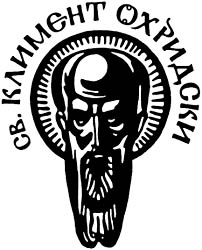 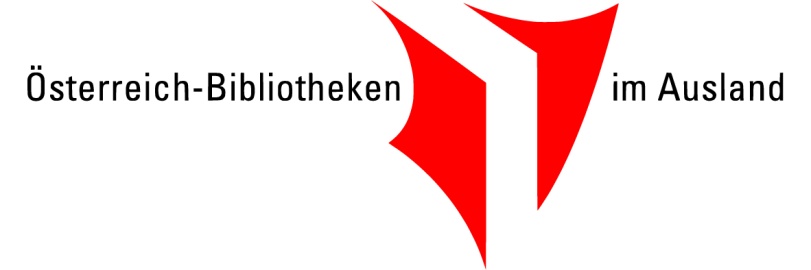 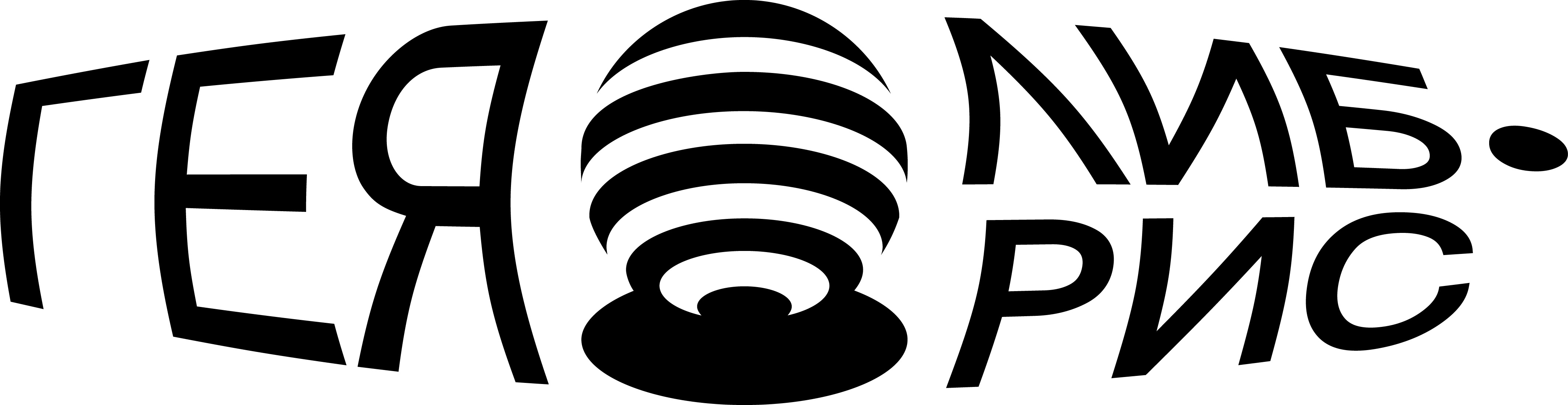 СУ „Св. Климент Охридски”Австрийска библиотека „Д-р Волфганг Краус”Издателство Гея-ЛибрисВи канят на среща с известната австрийска писателка Марлене СтрерувицИздателство Гея-Либрис представя за първи път на български език романа „Точки на пресичане.” на Марлене Стрерувиц  от поредицата „Дунав – обединени в литературата”.С финансовата подкрепа на програма „Творческа Европа” на ЕС.Заповядайте на 27 май 2016 г. от 14 ч. вЗала 1, Ректорат на СУ „Св. Климент Охридски”!